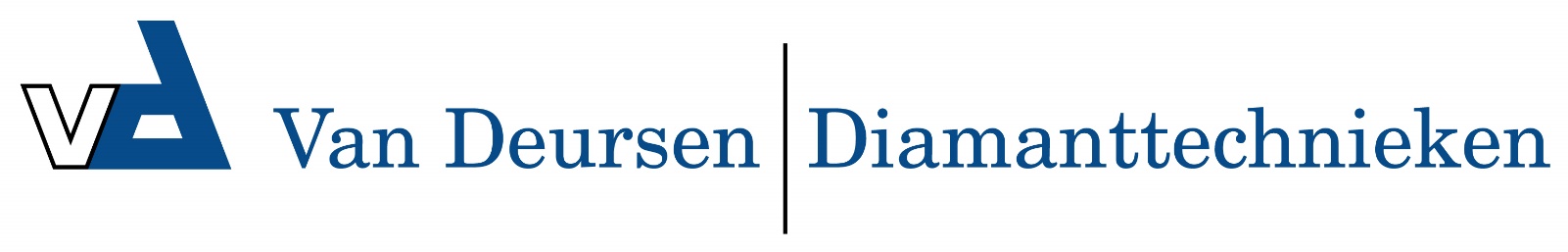 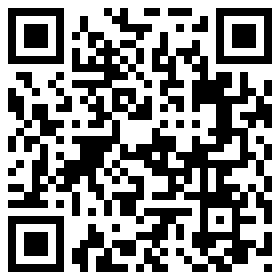 Verloopstukken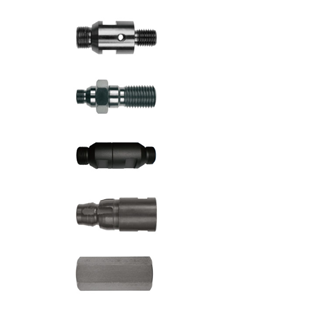 Verloopstukken en adapters om boor en machine met verschillende aansluitingen passend te maken.235080Verloopstuk R½" (m) - 1¼" (m)   235095Verloopstuk R½"(F) - 1¼"(F)   235110Verloopstuk R½"(M)-M16x2(M)   235116Verloopstuk Hilti/DDBI - R½'' (F)   235120Verloopstuk R½"(M) - 5/8x16"(M)   235127Verloopstuk M18x2,5 (F) - M16(M)   235128Verloopstuk R½''(F) -  M16x2(F)   235135Verloopstuk M14 (F) - R½"(F)   235140Verloopstuk M18x2,5 (F) - 5/8x16" (M)   235142Verloopstuk M30x2(M) - R½"(M)   235145Verloopstuk 5/8-16(F)-R½"(F)   235152Verloopstuk R½" (M) - ½x20UNF (M)   235153Verloopstuk 1¼"UNC (inw)  - 6-gatenflens   235155Verloopstuk M16x2(M)-5/8-16(F)   235158Verloopstuk R½ (M) - M14 (M)   235159Verloopstuk M18x2,5(M) - R½ (M)   235163Verloopstuk  R½(F) - M18x2,5(F)   235168Verloopstuk R½"(m) - R½"(m)   235178Verloopstuk Hilti/DDBI - 1¼"(M)+R½(F)   235174Verloopstuk Nastroc - 1¼"+R½"   235175Verloopstuk Nastroc - M30+R½"   235125Verloopstuk R½''(F) - 6-kant   235146Verloopstuk R ½"(F) - SDS+   235129Adapter M16x2(M) - 6-kant   235131Adapter M16x2(M) - SDS+   